Monday 20th April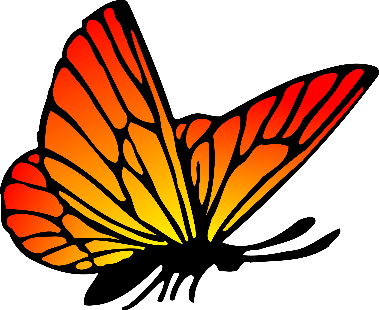 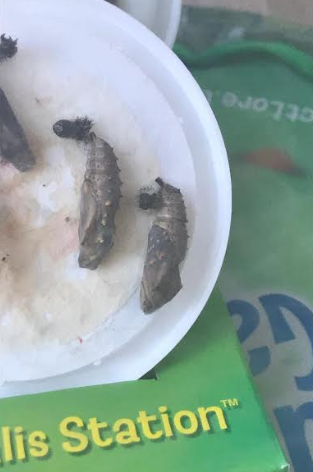 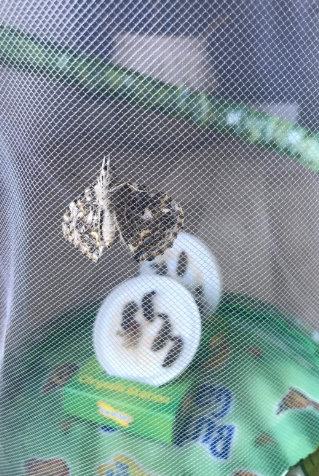 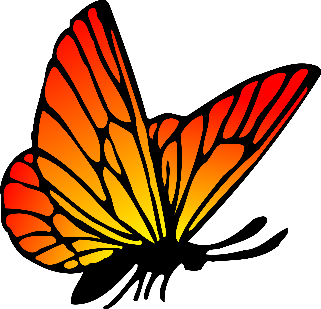 Miss Cassidy’s daughter Grace took great care of her set of butterflies. She loved her job of looking after them, always making sure that they were fed and happy. We are really proud of Grace and think she has been incredibly kind, responsible and a great friend to Reception. Well done Grace!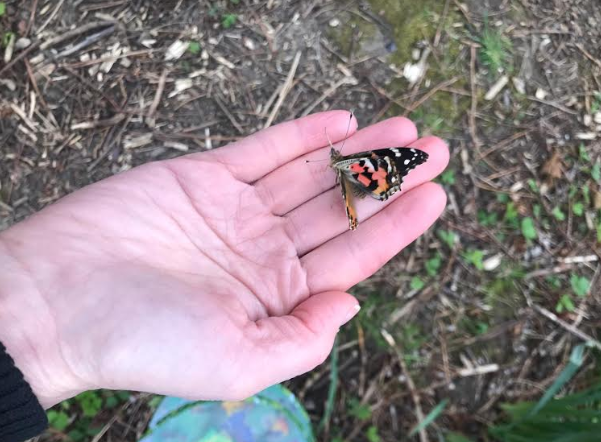 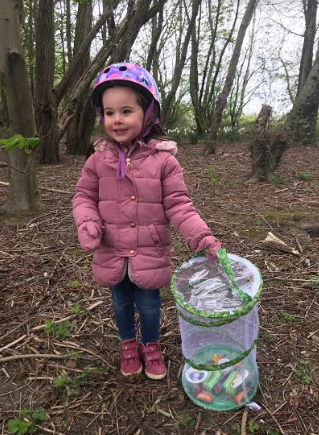 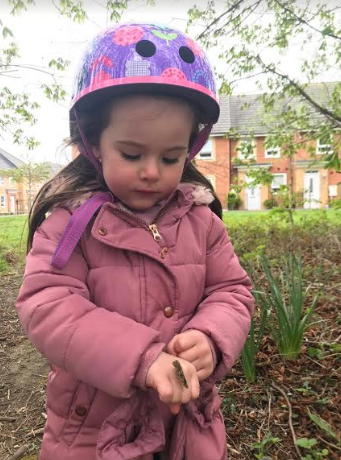 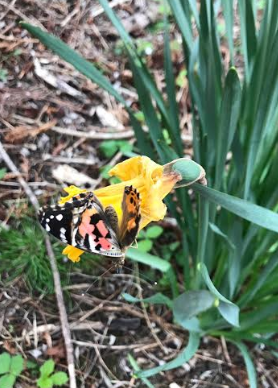 Ms Benford’s children, Eva and Charlie, took wonderful care of the second set of butterflies. They did such a good job that one of the butterflies came back the next morning and joined them for breakfast, nibbling on a piece of orange!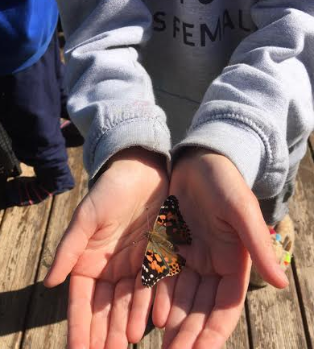 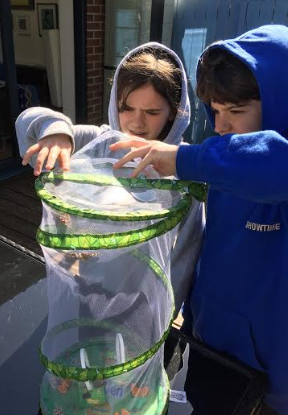 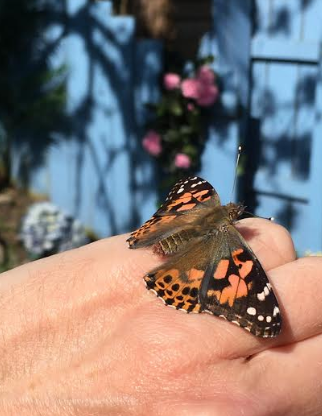 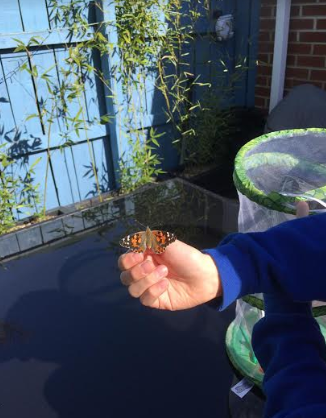 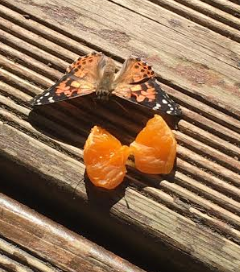 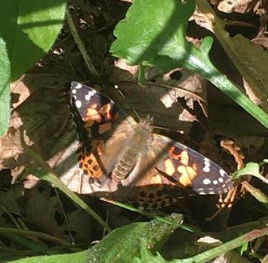 